F ORMA T O EUR O P EO PE R IL CUR R ICULUM VI T A E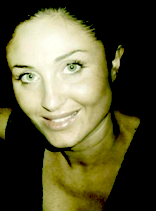 ANAGRAFICCAANNALISA RUSSONata a Martina Franca (TA) il 15 Dicembre 1978Residente in Via M. D’Enghien n° 8A, 74015 Martina Franca (TA)Tel. 391/ 1393285 e-mail: idit@consultant.comISTRUZIONE E FORMAZIONE1996Liceo Artistico	Diploma di Maturità ArtisticaTarantoSessione Architettura.2003Accademia di Belle Arti	Laurea in Scenografia	Bologna Tesi in Storia dell’Arte e Antropologia (vot. 103/110)2004	MasterFabrica (Benetton)	Catena di Villorba(Tv)Stage in didattica dell’immagine nella comunicazione aziendale2005-2006Istituto Polimoda	Master Cool Hunting	FirenzeMaster post-laurea atto alla formazione di figure capaci di individuare i nuovi trendsper la moda e i prodotti di consumo.ESPERIENZE PROFESSIONALI2017 ad oggi	ItaliaAutrice self publisherScrittrice di romanzi autoprodotti. Genere: romance, thriller, dark, erotici, collaborazioni saltuarie come editor, correttrice di bozze e Beta reader.2008 -2017	TECHNOGYM S.p.A              Puglia e BasilicataAgente di commercio MonomandatarioArea Manager con mandato di rappresentanza: consulenza per la realizzazione di aree wellness, con particolare riferimento alle linee commercializzate in esclusiva per:Centri fitness, centri sportivi, palestre, spa, ospedali, centri di riabilitazioneHotels, Showrooms, Cruises, Residential e Clienti privati2006-2008	INTEGREE S.p.A           Emilia  RomagnaAgente di commercio PlurimandatarioConsulenza per la vendita di attrezzature, metodiche professionali e prodotti cosmetici:Spa e centri estetici, Aree wellness anche presso strutture ricettive.2004-2006	Cepu e Grandi ScuoleBolognaDocenteSupporto alla preparazione universitaria in diverse materie Umanistiche2003-2005	Rossi ProfumiBolognaAddetta alla venditaCoordinamento dei punti vendita, allestimento interno e vetrine in occasione di eventi.LINGUE CONOSCIUTEInglese	SpagnoloCapacità di lettura	Buono	OttimoCapacità di scrittura	Buono	BuonoEspressione oraleMedio	BuonoCAPACITA’ PERSONALI	Buone capacità organizzative, elevata adattabilità, comunicabilità,leadership, iniziativa e riservatezza.Forte predisposizione a lavorare in team e per obiettivi, flessibilità e dinamismo, ottime capacità intuitive e di problem solving.Disponibilità all’apprendimento, al confronto a alla crescita.CAPACITÀ E COMPETENZE RELAZIONALICAPACITÀ E COMPETENZE ORGANIZZATIVECAPACITÀ E COMPETENZE TECNICHEDiplomatica, socievole, ma anche competitiva. Preferisco lavorare come singolo individuo, no team e networking.Ho rispetto dei ruoli e tendo ad assumermi delle responsabilità individualiBuona propensione nel contatto col pubblico, capacità di relazione atta alla vendita e una particolare attitudine alla formazione del personale.Buon utilizzo del computer, con impiego di Office, Sales Force, Crm e programmi di ritocco fotografico, grafica e cad.INTERESSI	Appassionata di arte, lettura, design e fotografia.PATENTE	Automunita, patente B .In fedeAnnalisa Russo